T.CETİMEGUT KAYMAKAMLIĞITÜRKKONUT ANAOKULU MÜDÜRLÜĞÜ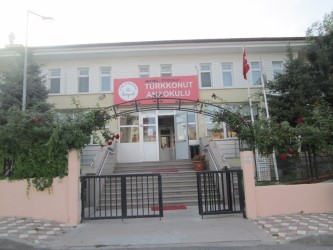 2019-2023 STRATEJİK PLANI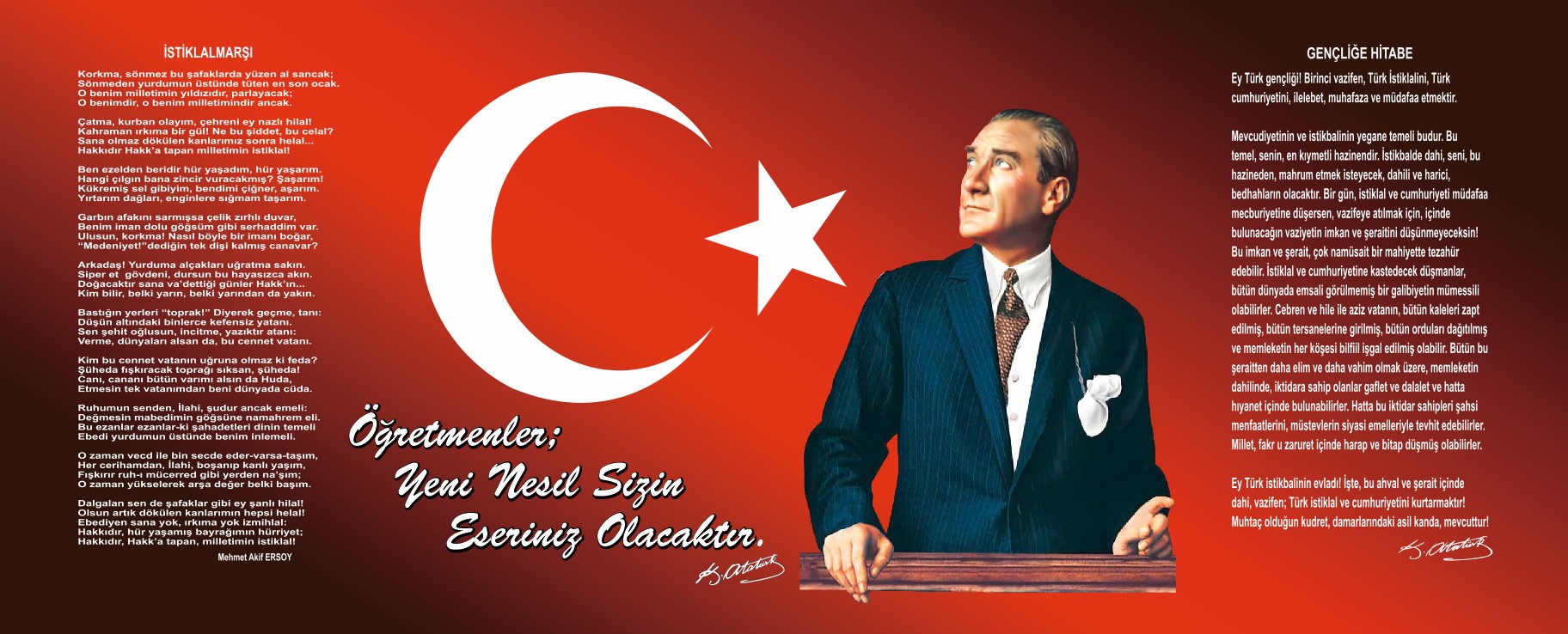 Sunuş                                           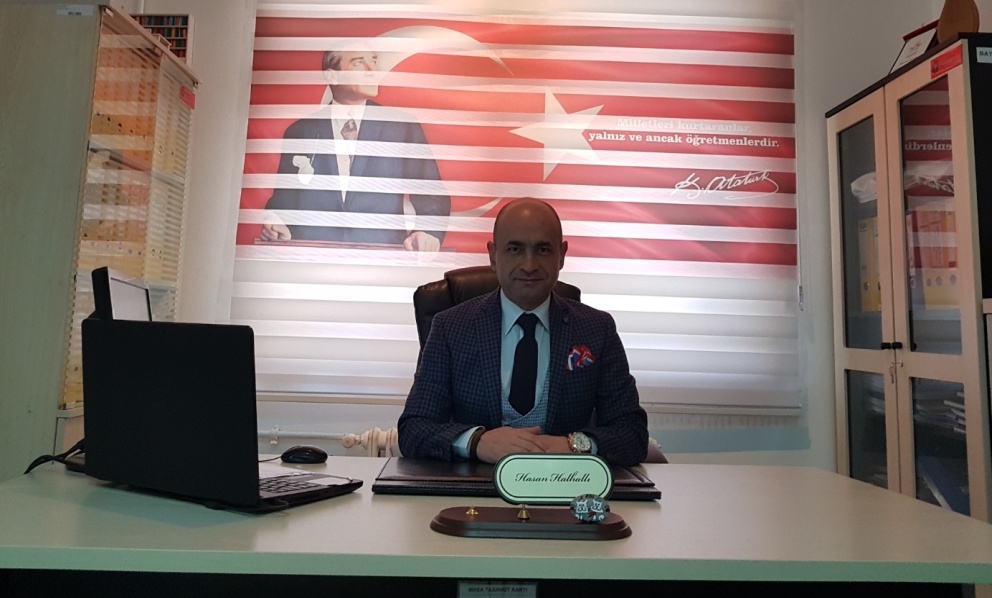 2008-2009 Eğitim-Öğretim yılında Eğitim öğretime başlayan okulumuz Etimesgut İlçesinin en büyük anaokuludur. Sadece bulunduğu çevreden değil birçok farklı yerden öğrenci almaktadır. Okulumuzda yapılan çalışmalar büyük bir titizlik ve özenli bir planlama gerektirmektedir. Bu nedenle Stratejik planlama büyük önem taşımaktadır. Bütün amacımız, sürekli yenilenen donanımlarımız ve kurulan beceri atölyelerimizle çocuklarımızın iyi bir eğitim ve öğretim görerek geleceğe daha iyi hazırlanmasını sağlamaktır. Bakanlığımızın 2023 Vizyon Belgesinden de aldığımız ilhamla hazırladığımız 2019-2023 Stratejik Planın okulumuzun ve öğrencilerimizin gelişimine büyük katkı sağlayacağı inancındayım.           Planın hazırlanmasında emeği geçen Strateji Yönetim Ekibi’ne ve uygulanmasında yardımı olacak İl Milli Eğitim Müdürlüğü AR-GE birimi başta olmak üzere tüm kurum ve kuruluşlara öğretmen, öğrenci ve velilerimize teşekkür ederim.                                                                                    Hasan HALHALLI                                                                   Okul MüdürüİçindekilerSunuş	3İçindekiler	4BÖLÜM I: GİRİŞ ve PLAN HAZIRLIK SÜRECİ	5BÖLÜM II: DURUM ANALİZİ	6Okulun Kısa Tanıtımı	6Okulun Mevcut Durumu: Temel İstatistikler	7PAYDAŞ ANALİZİ	12GZFT (Güçlü, Zayıf, Fırsat, Tehdit) Analizi	19Gelişim ve Sorun Alanları	23BÖLÜM III: MİSYON, VİZYON VE TEMEL DEĞERLER	25MİSYONUMUZ 	25VİZYONUMUZ 	25TEMEL DEĞERLERİMİZ 	25BÖLÜM IV: AMAÇ, HEDEF VE EYLEMLER	27TEMA I: EĞİTİM VE ÖĞRETİME ERİŞİM	27TEMA II: EĞİTİM VE ÖĞRETİMDE KALİTENİN ARTIRILMASI	31TEMA III: KURUMSAL KAPASİTE	35V. BÖLÜM: MALİYETLENDİRME	38BÖLÜM I: GİRİŞ ve PLAN HAZIRLIK SÜRECİ2019-2023 dönemi stratejik plan hazırlanması süreci Üst Kurul ve Stratejik Plan Ekibinin oluşturulması ile başlamıştır. Ekip tarafından oluşturulan çalışma takvimi kapsamında ilk aşamada durum analizi çalışmaları yapılmış ve durum analizi aşamasında paydaşlarımızın plan sürecine aktif katılımını sağlamak üzere paydaş anketi, toplantı ve görüşmeler yapılmıştır. Durum analizinin ardından geleceğe yönelim bölümüne geçilerek okulumuzun amaç, hedef, gösterge ve eylemleri belirlenmiştir. Çalışmaları yürüten ekip ve kurul bilgileri altta verilmiştir.STRATEJİK PLAN ÜST KURULUBÖLÜM II: DURUM ANALİZİDurum analizi bölümünde okulumuzun mevcut durumu ortaya konularak neredeyiz sorusuna yanıt bulunmaya çalışılmıştır. Bu kapsamda okulumuzun kısa tanıtımı, okul künyesi ve temel istatistikleri, paydaş analizi ve görüşleri ile okulumuzun Güçlü Zayıf Fırsat ve Tehditlerinin (GZFT) ele alındığı analize yer verilmiştir.Okulun Kısa TanıtımıOkulumuz Türkiye S.S. Yapı Kooperatifleri Merkez Birliği (Türkkonut) tarafından yaptırılarak Milli Eğitim Bakanlığı’na devredilmiştir.06/10/2008 tarihinde eğitim-öğretime başlamıştır.Okulumuz üç katlı ve betonarmedir.  kullanım alanı vardır.  de bahçesi bulunmaktadır. Okulumuzda 8 derslik 15 şubemiz  mevcuttur. Öğrencilerimize, kendi yemekhanemizde hazırlanmak üzere günde 3 öğün yemek hizmeti verilmektedir.        2008- 2009 Eğitim Öğretim Yılında 45 öğrenci, 2 idareci, 5 öğretmen ve 5 yardımcı personel ile başlayan faaliyetlerimiz 2017-2018 Eğitim Öğretim Yılında 354 öğrenci, 2 idareci, 15 okulöncesi öğretmeni, 1 rehber öğretmen; 1 halkla ilişkiler görevlisi, 1 danışma görevlisi, 1 aşçı, 1 servis elemanı, 5 kat görevlisi olmak üzere toplam 9 yardımcı personel ile ikili öğretime devam etmektedir.  Ayrıca okulda tüm gün kalması talep edilen 45 sabahçı öğrencimiz için Çocuk Kulübü çatısı altında İngilizce, Akıl ve Zeka Oyunları, Geleneksel Çocuk Oyunları dersleri devam etmektedir.       Okulumuz “Beyaz Bayrak” ve “Beslenme Dostu Okul” sertifikalarına sahiptir. 2015/2016 eğitim öğretim yılında düzenlenen eğitim öğretimde  “Eğitim Öğretimde Yenilikçilik Ödülü” 2 kategori kapsamında yaptığımız çalışma ile Batı Anadolu Bölgesi “Bölgesel Yenilikçilik Beratı” alınmıştır. 2017-2018 ile 2018-2019 yıllarında yaptığımız e-twinnig projelerimiz ile okulumuz personeli, toplamda 7 adet  “Kalite Etiketi” belgesi almıştır.Okulun Mevcut Durumu: Temel İstatistiklerOkul KünyesiOkulumuzun temel girdilerine ilişkin bilgiler altta yer alan okul künyesine ilişkin tabloda yer almaktadır.Temel Bilgiler Tablosu- Okul Künyesi Çalışan BilgileriOkulumuzun çalışanlarına ilişkin bilgiler altta yer alan tabloda belirtilmiştir.Çalışan Bilgileri TablosuOkulumuz Bina ve Alanları	Okulumuzun binası ile açık ve kapalı alanlarına ilişkin temel bilgiler altta yer almaktadır.Okul Yerleşkesine İlişkin Bilgiler Sınıf ve Öğrenci Bilgileri	Okulumuzda yer alan sınıfların öğrenci sayıları alttaki tabloda verilmiştir.Donanım ve Teknolojik KaynaklarımızTeknolojik kaynaklar başta olmak üzere okulumuzda bulunan çalışır durumdaki donanım malzemesine ilişkin bilgiye alttaki tabloda yer verilmiştir.Teknolojik Kaynaklar TablosuGelir ve Gider BilgisiOkulumuzun genel bütçe ödenekleri, okul aile birliği gelirleri ve diğer katkılarda dâhil olmak üzere gelir ve giderlerine ilişkin son iki yıl gerçekleşme bilgileri alttaki tabloda verilmiştir.PAYDAŞ ANALİZİKurumumuzun temel paydaşları öğrenci, veli ve öğretmen olmakla birlikte eğitimin dışsal etkisi nedeniyle okul çevresinde etkileşim içinde olunan geniş bir paydaş kitlesi bulunmaktadır. Paydaşlarımızın görüşleri anket, toplantı, dilek ve istek kutuları, elektronik ortamda iletilen önerilerde dâhil olmak üzere çeşitli yöntemlerle sürekli olarak alınmaktadır.Paydaş anketlerine ilişkin ortaya çıkan temel sonuçlara altta yer verilmiştir                                    TÜRKKONUT ANAOKULU MÜDÜRLÜĞÜ STRATEJİK PLAN (2019-2023)                                            “ÖĞRENCİ GÖRÜŞ VE DEĞERLENDİRMELERİ” ANKET FORMU                                                    TÜRKKONUT ANAOKULU MÜDÜRLÜĞÜ STRATEJİK PLANI (2019-2023)ÖĞRETMEN GÖRÜŞ ve DEĞERLENDİRME ANKET SONUÇLARITÜRKKONUT ANAOKULU MÜDÜRLÜĞÜ STRATEJİK PLANI (2019-2023)VELİ GÖRÜŞ ve DEĞERLENDİRME ANKET SONUÇLARITürkkonut Anaokulu GZFT (Güçlü, Zayıf, Fırsat, Tehdit) Analizi Okulumuzun temel istatistiklerinde verilen okul künyesi, çalışan bilgileri, bina bilgileri, teknolojik kaynak bilgileri ve gelir gider bilgileri ile paydaş anketleri sonucunda ortaya çıkan sorun ve gelişime açık alanlar iç ve dış faktör olarak değerlendirilerek GZFT tablosunda belirtilmiştir. Dolayısıyla olguyu belirten istatistikler ile algıyı ölçen anketlerden çıkan sonuçlar tek bir analizde birleştirilmiştir.Kurumun güçlü ve zayıf yönleri donanım, malzeme, çalışan, iş yapma becerisi, kurumsal iletişim gibi çok çeşitli alanlarda kendisinden kaynaklı olan güçlülükleri ve zayıflıkları ifade etmektedir ve ayrımda temel olarak okul müdürü/müdürlüğü kapsamından bakılarak iç faktör ve dış faktör ayrımı yapılmıştır. İçsel Faktörler Güçlü YönlerZayıf YönlerDışsal Faktörler FırsatlarTehditler Gelişim ve Sorun AlanlarıGelişim ve sorun alanları analizi ile GZFT analizi sonucunda ortaya çıkan sonuçların planın geleceğe yönelim bölümü ile ilişkilendirilmesi ve buradan hareketle hedef, gösterge ve eylemlerin belirlenmesi sağlanmaktadır. Okulumuzun gelişim ve sorun alanları 3 ana tema başlığı halinde aşağıdaki gibi belirlenmiştir.Gelişim ve Sorun AlanlarımızBÖLÜM III: MİSYON, VİZYON VE TEMEL DEĞERLEROkul Müdürlüğümüzün Misyon, vizyon, temel ilke ve değerlerinin oluşturulması kapsamında öğretmenlerimiz, öğrencilerimiz, velilerimiz, çalışanlarımız ve diğer paydaşlarımızdan alınan görüşler, sonucunda stratejik plan hazırlama ekibi tarafından oluşturulan Misyon, Vizyon, Temel Değerler; Okulumuz üst kurulana sunulmuş ve üst kurul tarafından onaylanmıştır.MİSYONUMUZ Atatürk İlke ve İnkılaplarına bağlı, Türkçeyi güzel ve doğru konuşan, özgür ve özgün düşünebilen, öğrenmeyi öğrenen, öğrendiklerini davranışa dönüştürebilen, ekip çalışması yapabilen, üst öğrenime mükemmel şekilde hazırlanmış öğrenciler yetiştirmektir.VİZYONUMUZ Okulöncesinde özgün çalışmalarıyla Ankara’da model gösterilen kurum olmak.TEMEL DEĞERLERİMİZ 1) Çocuk Haklarına Saygı2) Çevreye Duyarlılık3) Özgüven ve Liderlik4) Şeffaflık ve Hesap Verilebilirlik5) Öğrenci Merkezli Eğitim6) Çalışan Haklarına Saygı7) Güvenlik8) Karalara Katılımcılık, Paylaşıma Açıklık9) Bilimsellik ve Gerçekçilik, Yenilikçilik ve Araştırmacılık10) Okul Hijyeni11) Okul Veli Dayanışması12) Kurum Kültürüne BağlılıkBÖLÜM IV: AMAÇ, HEDEF VE EYLEMLERTEMA I: EĞİTİM VE ÖĞRETİME ERİŞİMStratejik Amaç 1: Kayıt bölgemizde yer alan çocukların okullaşma oranlarını artıran, öğrencilerin uyum ve devamsızlık sorunlarını gideren etkin bir yönetim yapısı kurulacaktır. Stratejik Hedef 1.1.  Kayıt bölgemizde yer alan çocukların okullaşma oranları artırılacak ve öğrencilerin uyum ve devamsızlık sorunları da giderilecektir. Performans Göstergeleri EylemlerStratejik Hedef 1.2.  Okula yeni başlayan ve nakil gelen öğrencilerimizin velilerinin okul kurallarını, okul kültürünü tanımaları sağlanacaktır. TEMA II: EĞİTİM VE ÖĞRETİMDE KALİTENİN ARTIRILMASIEğitim ve öğretimde kalitenin artırılması başlığı esas olarak eğitim ve öğretim faaliyetinin hayata hazırlama işlevinde yapılacak çalışmaları kapsamaktadır. Bu tema altında akademik başarı, sınav kaygıları, sınıfta kalma, ders başarıları ve kazanımları, disiplin sorunları, öğrencilerin bilimsel, sanatsal, kültürel ve sportif faaliyetleri ile istihdam ve meslek edindirmeye yönelik rehberlik ve diğer mesleki faaliyetler yer almaktadır. Stratejik Amaç 2: Öğrencilerimizin gelişmiş dünyaya uyum sağlayacak şekilde donanımlı bireyler olabilmesi için eğitim ve öğretimde kalite artırılacaktır.Stratejik Hedef 2.1.  Öğrenme kazanımlarını takip eden ve velileri de sürece dâhil eden bir yönetim anlayışı ile öğrencilerimizin akademik başarıları ve sosyal faaliyetlere etkin katılımı artırılacaktır.Performans GöstergeleriEylemlerStratejik Hedef 2.2.  Etkin bir rehberlik anlayışıyla, öğrencilerimizi ilgi ve becerileriyle orantılı bir şekilde üst öğrenime hazır hale getiren daha kaliteli bir kurum yapısına geçilecektir. Performans GöstergeleriEylemlerTEMA III: KURUMSAL KAPASİTEStratejik Amaç 3: Eğitim ve öğretim faaliyetlerinin daha nitelikli olarak verilebilmesi için okulumuzun kurumsal kapasitesi güçlendirilecektir. Stratejik Hedef 3.1.            Eğitim ve öğretim faaliyetlerinin daha nitelikli olarak verilebilmesi için okulumuz çalışanlarının eğitim ve sosyal faaliyet ihtiyaçları karşılanacak, fiziki yapısı ve iç donanımı güçlendirilecektir, .  Performans GöstergeleriEylemlerV. BÖLÜM: MALİYETLENDİRME2019-2023 Stratejik Planı Faaliyet/Proje Maliyetlendirme TablosuVI. BÖLÜM: İZLEME VE DEĞERLENDİRMEOkulumuz Stratejik Planı izleme ve değerlendirme çalışmalarında 5 yıllık Stratejik Planın izlenmesi ve 1 yıllık gelişim planın izlenmesi olarak ikili bir ayrıma gidilecektir. Stratejik planın izlenmesinde 6 aylık dönemlerde izleme yapılacak denetim birimleri, il ve ilçe millî eğitim müdürlüğü ve Bakanlık denetim ve kontrollerine hazır halde tutulacaktır.Yıllık planın uygulanmasında yürütme ekipleri ve eylem sorumlularıyla aylık ilerleme toplantıları yapılacaktır. Toplantıda bir önceki ayda yapılanlar ve bir sonraki ayda yapılacaklar görüşülüp karara bağlanacaktır. Fulya HAZIR                                  Nihan YÜCEL                            Mine TERZİ                İlkay ULUKAL ŞİŞMANLARÖğretmen                                            Öğretmen                                 OAB Başkanı                  OAB Yön. Krl. Üyesi                                                                                                                                             Hasan HALHALLI	    Okul MüdürüÜst Kurul BilgileriÜst Kurul BilgileriEkip BilgileriEkip BilgileriAdı SoyadıUnvanıAdı SoyadıUnvanıHasan HALHALLIOkul MüdürüSema ÜNVERMüdür YardımcısıFulya HAZIRÖğretmenSelcan SAZAKÖğretmenNihan YÜCELÖğretmenMürvet ÖZKANÖğretmenMine TERZİOAB BaşkanıÇiğdem DEMİRCİÖğretmenİlkay ULUKAL ŞİŞMANLAROAB Yön. Krl. ÜyesiSibel YILMAZVeliTuğba KIRCALIVeliFiliz UZUNVeliEzgi ARICAVeliİli: Ankaraİli: Ankaraİli: Ankaraİli: Ankaraİlçesi: Etimesgutİlçesi: Etimesgutİlçesi: Etimesgutİlçesi: EtimesgutAdres: Şeyh Şamil Mah. 131. Sk No:6 Eryaman-Etimesgut-ANKARAŞeyh Şamil Mah. 131. Sk No:6 Eryaman-Etimesgut-ANKARAŞeyh Şamil Mah. 131. Sk No:6 Eryaman-Etimesgut-ANKARACoğrafi Konum (link):Coğrafi Konum (link):https://tinyurl.com/y3htp4f4https://tinyurl.com/y3htp4f4Telefon Numarası: 0312 279 58 200312 279 58 200312 279 58 20Faks Numarası:Faks Numarası:0312 279 58 250312 279 58 25e- Posta Adresi:turkkonutanaokulu@hotmail.comturkkonutanaokulu@hotmail.comturkkonutanaokulu@hotmail.comWeb sayfası adresi:Web sayfası adresi:http://turkkonutanaokulu.meb.k12.tr/http://turkkonutanaokulu.meb.k12.tr/Kurum Kodu:970027970027970027Öğretim Şekli:Öğretim Şekli:İkili Eğitimİkili EğitimOkulun Hizmete Giriş Tarihi : 06/10/2008Okulun Hizmete Giriş Tarihi : 06/10/2008Okulun Hizmete Giriş Tarihi : 06/10/2008Okulun Hizmete Giriş Tarihi : 06/10/2008Toplam Çalışan Sayısı Toplam Çalışan Sayısı 1717Öğrenci Sayısı:Kız187187Öğretmen SayısıKadın1616Öğrenci Sayısı:Erkek180180Öğretmen SayısıErkek11Öğrenci Sayısı:Toplam367367Öğretmen SayısıToplam1717Derslik Başına Düşen Öğrenci SayısıDerslik Başına Düşen Öğrenci SayısıDerslik Başına Düşen Öğrenci Sayısı:46Şube Başına Düşen Öğrenci SayısıŞube Başına Düşen Öğrenci SayısıŞube Başına Düşen Öğrenci Sayısı:25Öğretmen Başına Düşen Öğrenci SayısıÖğretmen Başına Düşen Öğrenci SayısıÖğretmen Başına Düşen Öğrenci Sayısı:23Şube Başına 30’dan Fazla Öğrencisi Olan Şube SayısıŞube Başına 30’dan Fazla Öğrencisi Olan Şube SayısıŞube Başına 30’dan Fazla Öğrencisi Olan Şube Sayısı: 0Öğrenci Başına Düşen Toplam Gider MiktarıÖğrenci Başına Düşen Toplam Gider MiktarıÖğrenci Başına Düşen Toplam Gider Miktarı1400Öğretmenlerin Kurumdaki Ortalama Görev SüresiÖğretmenlerin Kurumdaki Ortalama Görev SüresiÖğretmenlerin Kurumdaki Ortalama Görev Süresi7 YılUnvanErkekKadınToplamOkul Müdürü ve Müdür Yardımcısı112Okulöncesi Öğretmeni01717Branş Öğretmeni000Rehber Öğretmen011İdari Personel000Yardımcı Personel099Güvenlik Personeli000Toplam Çalışan Sayıları12828Okul Bölümleri Okul Bölümleri Özel AlanlarVarYokOkul Kat Sayısı3Çok Amaçlı SalonXDerslik Sayısı8Çok Amaçlı SahaXDerslik Alanları (m2)692x699x308KütüphaneXKullanılan Derslik Sayısı8Fen LaboratuvarıXŞube Sayısı15Bilgisayar LaboratuvarıXİdari Odaların Alanı (m2)315x540x308İş AtölyesiXÖğretmenler Odası (m2)280x394x308Beceri AtölyesiXOkul Oturum Alanı (m2)600PansiyonXOkul Bahçesi (Açık Alan)(m2)3200Okul Kapalı Alan (m2)600Sanatsal, bilimsel ve sportif amaçlı toplam alan (m2)Tuvalet Sayısı9SINIFIKızErkekToplamSINIFIKızErkekToplam4/A810185/A1313264/B108185/B1015254/C511165/C109194/D107175/D914234/E912215/E1214264/F78155/F910194/G1113245/G139225/İ9918Akıllı Tahta Sayısı0TV Sayısı9Masaüstü Bilgisayar Sayısı10Yazıcı Sayısı6Taşınabilir Bilgisayar Sayısı3Fotokopi Makinası Sayısı1Projeksiyon Sayısı2İnternet Bağlantı Hızı8 MpbsYıllarGelir MiktarıGider Miktarı2016377,809,91385,566,802017521,203,96485,451,732018552,503,25563,458.25SıraNoMADDELERKATILMA DERECESİKATILMA DERECESİKATILMA DERECESİKATILMA DERECESİKATILMA DERECESİSıraNoMADDELERKesinlikleKatılıyorumKatılıyorumKararsızımKısmen KatılıyorumKatılmıyorum1Öğretmenlerimle ihtiyaç duyduğumda rahatlıkla görüşebilirim.%90%10%0%002Okul müdürü ile ihtiyaç duyduğumda rahatlıkla konuşabiliyorum.%76%13%2,5%0%8.503Okul Rehberlik servisinden yeterince yararlanabiliyorum.%73,50%15,50%2%2%94Okula ilettiğimiz öneri ve isteklerimiz dikkate alınır.%76%16%10%65Okulda kendimi güvende hissediyorum.%85,50%13%0,500%0,506Okulda öğrencilerle ilgili alınan kararlarda bizlerin görüşleri alınır.%75%19%0,500%47Öğretmenler yeniliğe açık olarak derslerin işlenişinde çeşitli yöntemler kullanmaktadır.%79%18,50
%0,500%1,508Derslerde konuya göre uygun araç gereçler kullanılmaktadır.%75,50%20%10%29Teneffüslerde ihtiyaçlarımı giderebiliyorum. 0000010Okulun içi ve dışı temizdir.%85%11,50%0,50%0,50%2,5011Okulun binası ve diğer fiziki mekânlar yeterlidir.%80,50%16,50%0,50%0,50%1,5012Okul Kantininde satılan malzemeler sağlıklı ve güvenlidir.0000013Okulumuzda yeterli miktarda sanatsal ve kültürel faaliyetler düzenlenmektedir.%82,50%16%0,50%0,50%0,50SıraNoMADDELERKATILMA DERECESİKATILMA DERECESİKATILMA DERECESİKATILMA DERECESİKATILMA DERECESİSıraNoMADDELERKesinlikleKatılıyorumKatılıyorumKararsızımKısmen KatılıyorumKatılmıyorum1Okulumuzda alınan kararlar, çalışanların katılımıyla alınır.%70%10%10%102Kurumdaki tüm duyurular çalışanlara zamanında iletilir.%80%10%103Her türlü ödüllendirmede adil olma, tarafsızlık ve objektiflik esastır.%70%10%10%104Kendimi, okulun değerli bir üyesi olarak görürüm.%70%305Çalıştığım okul bana kendimi gerçekleştirme imkânı tanımaktadır.%70%20%106Okul, teknik araç ve gereç yönünden yeterli donanıma sahiptir.%30%707Okulda çalışanlara yönelik sosyal ve kültürel faaliyetler düzenlenir.%30%50%208Okulda öğretmenler arasında ayrım yapılmamaktadır.%60%10%309Okulumuzda yerelde ve toplum üzerinde olumlu etki bırakacak çalışmalar yapmaktadır.%60%20%2010Yöneticilerimiz, yaratıcı ve yenilikçi düşüncelerin üretilmesini teşvik etmektedir.%70%10%10%1011Yöneticiler, okulun vizyonunu, stratejilerini, iyileştirmeye açık alanlarını vs. çalışanlarla paylaşır.%70%30%1012Okulumuzda sadece öğretmenlerin kullanımına tahsis edilmiş yerler yeterlidir.%70%10%10%1013Alanıma ilişkin yenilik ve gelişmeleri takip eder ve kendimi güncellerim.%90%10SıraNoMADDELERKATILMA DERECESİKATILMA DERECESİKATILMA DERECESİKATILMA DERECESİKATILMA DERECESİSıraNoMADDELERKesinlikleKatılıyorumKatılıyorumKararsızımKısmen KatılıyorumKatılmıyorum1İhtiyaç duyduğumda okul çalışanlarıyla rahatlıkla görüşebiliyorum.%80%18%22Bizi ilgilendiren okul duyurularını zamanında öğreniyorum.%92%83Öğrencimle ilgili konularda okulda rehberlik hizmeti alabiliyorum.%58%20%8%2%124Okula ilettiğim istek ve şikâyetlerim dikkate alınıyor.%64%32%2%25Öğretmenler yeniliğe açık olarak derslerin işlenişinde çeşitli yöntemler kullanmaktadır.%84%12%46Okulda yabancı kişilere karşı güvenlik önlemleri alınmaktadır.%72%24%47Okulda bizleri ilgilendiren kararlarda görüşlerimiz dikkate alınır.%62%28%6%2%28E-Okul Veli Bilgilendirme sistemi ile okulun internet sayfasını düzenli olarak takip ediyorum.%42%18%6%18%169Çocuğumun okulunu sevdiğini ve öğretmenleriyle iyi anlaştığını düşünüyorum.%90%1010Okul, teknik araç ve gereç yönünden yeterli donanıma sahiptir.%44%28%6%14%811Okul her zaman temiz ve bakımlıdır.%82%1812Okulun binası ve diğer fiziki mekânlar yeterlidir.%54%24%6%12%413Okulumuzda yeterli miktarda sanatsal ve kültürel faaliyetler düzenlenmektedir.%46%38%4%8%4-Okul öncesi çocukların yaş ve gelişim düzeylerine uygun eğitim ortamlarının oluşturulması- Okul öncesi kazanım ve göstergeleri doğrultusunda okul içi sosyal etkinliklere yer verilmesi-Öğretmen kadrosunun genç ve dinamik öğretmenler ile uzun yıllardır meslekte olup yenilikçiliğe ve paylaşıma açık öğretmenlerden oluşması-Eğitim kadrosunun alanında uzman, yetenekli ve istekli ekip ruhuna açık eğitimcilerden oluşması-Okul – aile işbirliği içinde sorunların çözülmesi-Güvenli okul ortamının bulunması-Okulumuzun il merkezinde olması-Okulöncesi çocukların yaş ve gelişim düzeylerine uygun eğitim ortamlarının oluşturulması-Öğrencilerden valiliğin belirlediği oranda ücret almak-İdarenin şeffaf olması-Personel- öğretmen- idarenin işbirliği içinde çalışması-Kararların ortaklaşa alınıp uygulama birliği olması-Veli – okul işbirliğinde sorunlara çözüm önerileri bulmakta başarılıdır.-Sınıfların kalabalık olması-Özel eğitimli çocuklar için ayrı bölümlerin, materyallerin olmaması-Okulun tüm gün değil ikili eğitim yapıyor olması-Veli görüşme odasının olmaması-Okul bahçesinin engebeli olması- Toplantı ve spor salonunun olmayışı-Sınıfta kiler, depo ve çocuk tuvaletinin olmaması- Toplantı ve spor salonunun olmayışı-Öğrenci ayısının fazla olması-Okul binasının sürekli tamirata ihtiyaç duyması-Okulun tüm gün değil ikili eğitim yapıyor olması-Okulöncesi eğitimin 2023 Vizyon Belgesi ile güçlendirilecek olması-Orta gelir düzeyinde velilerimizin olması-Okul aile birliğinin verimli çalışmalarının olması-Eğitime ilgisi yüksek velilerimizin olması-Tamamına yakını çalışan ve genç nüfustan oluşan bir bölgede olması nedeniyle sürekli anaokulu ihtiyacının bulunması.-Teknolojinin kolay ulaşılabilir olması-Tüm iş ve işlemlerin yasa ve yönetmeliklerle belirlenmiş olması-Çevremizde ve bahçemizde yeşil alanların/toprak alanların bulunması-Gürültüden uzak bir bölge olması, ulaşım kolaylığının olması.-Eğitim sisteminin içindeki değişikliklerin çok sık olması.-Yakın çevremizde işyerlerinin az olması-Bölünmüş ailelerin çokluğu-Hızlı teknolojik değişim yaşanması nedeniyle ihtiyaçların sürekli değişmesi-Müfredatın sık değişmesi-Öğretmenlerin aralıksız çalışması ve teneffüslerin olmaması nedeniyle verimlerin düşük olmasıEğitime ErişimEğitimde KaliteKurumsal KapasiteOkullaşma OranıAkademik BaşarıKurumsal İletişimOkula Devam/ DevamsızlıkSosyal, Kültürel ve Fiziksel GelişimKurumsal YönetimOkula Uyum, OryantasyonÖğretim YöntemleriBina ve YerleşkeÖzel Eğitime İhtiyaç Duyan BireylerDers araç gereçleriDonanımYabancı ÖğrencilerTemizlik, Hijyenİş Güvenliği, Okul Güvenliği 1.TEMA: EĞİTİM VE ÖĞRETİME ERİŞİM 1.TEMA: EĞİTİM VE ÖĞRETİME ERİŞİM1Okula yeni başlayan ve nakil gelen öğrencilerimiz (yabancı uyruklu ve özel eğitim öğrencileri de dahil) ile velilerinin okula uyum ve oryantasyonlarını sağlamak.2Kayıt bölgemizde yer alan ancak resmi okulöncesi kurumlardan haberdar olmayan ailelere ulaşmak2.TEMA: EĞİTİM VE ÖĞRETİMDE KALİTE2.TEMA: EĞİTİM VE ÖĞRETİMDE KALİTE1Sınıflarımızdaki eksik ders araç ve gereçler ile teknolojik donanımları tamamlamak.2Öğretmenlerimizin mesleki gelişimini destekleyici hizmetiçi faaliyetlere katılımları için onları teşvik etmek, faaliyet sayısını arttırıcı çalışmalar yapmak.3Etkin bir rehberlik ve danışmanlık yapısı kurmak4Okulumuzdaki öğrencilerin özgüven duygularını geliştirebilmek için sosyal, kültürel, sanatsal ve sportif faaliyetleri okulöncesi amaçlarına uygun biçimde planlayarak yürütmek.3.TEMA: KURUMSAL KAPASİTE3.TEMA: KURUMSAL KAPASİTE1Okul-Aile işbirliğini artırmak2İş güvenliği ile ilgili çalışmaları tamamlamak3Okulun fiziki yapısını yenilemek ve daha güvenilir hale getirmek için gerekli çalışmaları yapmak.4Çalışanlara yönelik eğitim seminerleri düzenlemek5Çalışanlara yönelik HİE faaliyetleri6Çalışanlar için sosyal etkinlikler düzenlemekNoPERFORMANSGÖSTERGESİMevcutHEDEFHEDEFHEDEFHEDEFHEDEFHEDEFNoPERFORMANSGÖSTERGESİ201820192020202120222023PG.1.1.aKayıt bölgesindeki öğrencilerden okula kayıt yaptıranların oranı (%)606567707580PG.1.1.bOkula yeni başlayan öğrencilerden oryantasyon eğitimine katılanların oranı (%)80859095100100PG.1.1.c.Bir eğitim ve öğretim döneminde 20 gün ve üzeri devamsızlık yapan öğrenci oranı (%)321000PG.1.1.d.Bir eğitim ve öğretim döneminde 20 gün ve üzeri devamsızlık yapan yabancı öğrenci oranı (%)000000PG.1.1.e.Okulun özel eğitime ihtiyaç duyan bireylerin kullanımına uygunluğu (0-1)111111NoEylem İfadesiEylem SorumlusuEylem Tarihi1.1.1.Kayıt bölgesinde yer alan öğrencilerin tespiti çalışması yapılacaktır.Okul Stratejik Plan Ekibi01 Temmuz-20 Eylül1.1.2Devamsızlık yapan öğrencilerin tespiti ve erken uyarı sistemi için çalışmalar yapılacaktır.Müdür Yardımcısı 01 Eylül-16 Haziran1.1.3Devamsızlık yapan öğrencilerin velileri ile özel aylık  toplantı ve görüşmeler yapılacaktır.Rehberlik ServisiHer ayın son haftası1.1.4Okulun özel eğitime ihtiyaç duyan bireylerin kullanımının kolaylaştırılması için gerekli düzenlemeler yapılacaktırMüdür YardımcısıMayıs 20191.1.5Öğrencilerin homojen şekilde şubelere dağıtımı yapılacaktır.Müdür Yardımcısı01 Ağustos-20 Eylül1.1.6Okul ve sınıflar süslenecektir.Zümre Öğretmenleri01 /10 Eylül1.1.7Öğrencilere verilmek üzere hediyelerin alınacaktır (yaka kartı, balon, çikolata…v.b.)Zümre Öğretmenleri01 /10 Eylül1.1.8Okulun ilk günü “okuluna hoş geldin” etkinliği yapılacaktır.Müdür Yardımcısı18 Eylül1.1.9Öğrencilere okul gezdirilecek, okul ile ilgili bilgilendirici, görsellere dayalı seminer verilecektir (Yabancı uyruklu ve özel eğitim ihtiyacı duyan öğrencilere okulun ilk haftası da seminerler verilecektir).Rehberlik Servisi18 Eylül-30 Eylül1.1.10Okula nakil gelen öğrencilere okul gezdirilecek, okul ile ilgili bilgilendirici, görsellere dayalı seminer ve hediyeler verilecektir.Rehberlik ServisiYıl Boyu1.1.11Okula yeni gelen, parçalanmış ailede yetişen, öksüz ya da yetim olan öğrencilerle yapılacak rehberlik çalışmaları belirlenecek ve uygun etkinlikler yapılacaktır.Rehberlik ServisiYıl Boyu1.1.12Yapılan çalışmaların fotoğraflanacak, raporlanacak, okul web sitesinde yayınlanacaktır. Müdür Yardımcısı18 Eylül-30 EylülNoNoPERFORMANSGÖSTERGESİMevcutMevcutHEDEFHEDEFHEDEFHEDEFHEDEFHEDEFNoNoPERFORMANSGÖSTERGESİ20182018201920202021202120222023PG.1.1.aPG.1.1.aÖğrencisini kayıt yaptıran okul uyum ve oryantasyon çalışmalarına katılmış veli oranı (%)808085909595100100PG.1.1.bPG.1.1.bOkula nakil gelen, okul uyum ve oryantasyon çalışmalarına katılmış veli oranı (%)60606570100100100100PG.1.1.c.PG.1.1.c.Yabancı uyruklu olan, okul uyum ve oryantasyon çalışmalarına katılmış veli oranı (%)5050100100100100100100PG.1.1.d.PG.1.1.d.Özel eğitim ihtiyacı olan çocuğu bulunan, okul uyum ve oryantasyon çalışmalarına katılmış veli oranı (%)7070100100100100100100NoNoEylem İfadesiEylem İfadesiEylem İfadesiEylem SorumlusuEylem SorumlusuEylem SorumlusuEylem SorumlusuEylem TarihiEylem TarihiEylem TarihiEylem Tarihi1.1.1.1.1.1.Kayıt bölgesinde yer alan öğrenci velilerinin performans göstergelerindeki maddelere göre tespiti çalışması yapılacaktır.Kayıt bölgesinde yer alan öğrenci velilerinin performans göstergelerindeki maddelere göre tespiti çalışması yapılacaktır.Kayıt bölgesinde yer alan öğrenci velilerinin performans göstergelerindeki maddelere göre tespiti çalışması yapılacaktır.Okul Stratejik Plan EkibiOkul Stratejik Plan EkibiOkul Stratejik Plan EkibiOkul Stratejik Plan Ekibi01 Eylül-20 Eylül01 Eylül-20 Eylül01 Eylül-20 Eylül01 Eylül-20 Eylül1.1.21.1.2Okul kuralları ve çocukların yaş grubu özelliklerini anlatan broşürler hazırlanacak ve bastırılacaktır.Okul kuralları ve çocukların yaş grubu özelliklerini anlatan broşürler hazırlanacak ve bastırılacaktır.Okul kuralları ve çocukların yaş grubu özelliklerini anlatan broşürler hazırlanacak ve bastırılacaktır.Müdür Yardımcısı Müdür Yardımcısı Müdür Yardımcısı Müdür Yardımcısı 01 Eylül-20 Eylül01 Eylül-20 Eylül01 Eylül-20 Eylül01 Eylül-20 Eylül1.1.31.1.3Okul idaresince yeni gelen velilerimize yönelik tanışma toplantıları düzenlenecektir. Okul idaresince yeni gelen velilerimize yönelik tanışma toplantıları düzenlenecektir. Okul idaresince yeni gelen velilerimize yönelik tanışma toplantıları düzenlenecektir. Okul MüdürüOkul MüdürüOkul MüdürüOkul Müdürü01 Eylül-20 Eylül01 Eylül-20 Eylül01 Eylül-20 Eylül01 Eylül-20 Eylül1.1.41.1.4Velilere okul gezdirilecek, okul ile ilgili bilgilendirici, görsellere dayalı seminer verilecektir (Yabancı uyruklu ve özel eğitim ihtiyacı duyan öğrencilere okulun ilk haftası da seminerler verilecektir).Velilere okul gezdirilecek, okul ile ilgili bilgilendirici, görsellere dayalı seminer verilecektir (Yabancı uyruklu ve özel eğitim ihtiyacı duyan öğrencilere okulun ilk haftası da seminerler verilecektir).Velilere okul gezdirilecek, okul ile ilgili bilgilendirici, görsellere dayalı seminer verilecektir (Yabancı uyruklu ve özel eğitim ihtiyacı duyan öğrencilere okulun ilk haftası da seminerler verilecektir).Rehberlik ServisiRehberlik ServisiRehberlik ServisiRehberlik Servisi01 Eylül-20 Eylül01 Eylül-20 Eylül01 Eylül-20 Eylül01 Eylül-20 Eylül1.1.51.1.5Yapılan çalışmaların fotoğraflanacak, raporlanacak, okul web sitesinde yayınlanacaktır.Yapılan çalışmaların fotoğraflanacak, raporlanacak, okul web sitesinde yayınlanacaktır.Yapılan çalışmaların fotoğraflanacak, raporlanacak, okul web sitesinde yayınlanacaktır.Müdür YardımcısıMüdür YardımcısıMüdür YardımcısıMüdür Yardımcısı01 Eylül-20 Eylül01 Eylül-20 Eylül01 Eylül-20 Eylül01 Eylül-20 EylülNoPERFORMANSGÖSTERGESİMevcutMevcutHEDEFHEDEFHEDEFHEDEFHEDEFHEDEFNoPERFORMANSGÖSTERGESİ2018201920192020202120222023PG.1.1.aOkulöncesi kazanımlara uygun düzenlenen sosyal etkinlik sayısı35404045505050PG.1.1.bAile Katılımı gerçekleştiren veli sayısı300360360360360360360PG.1.1.c.Okulöncesi Eğitim Programında yer alan kazanımlara ulaşma oranı (%)70737375767880NoEylem İfadesiEylem SorumlusuEylem Tarihi1.1.1.Sosyal etkinlikler zümre öğretmenlerince yaş grupları göz önünde bulundurularak belirlenecektir.Zümre Başkanlarıİlgili eğitim öğretim yılı boyunca1.1.2Aile Katılımı çalışmaları Okulöncesi Programa uygun biçimde sınıf öğretmenlerince planlanacaktır.Sınıf Öğretmenleri18 Eylül – 30 Ekim1.1.3Aile Katılımı çalışmaları için veliler sürekli bilgilendirilecektirÖğretmenler-Müdür Yardımcısıİlgili eğitim öğretim yılı boyunca1.1.4Aile katılım çalışmalarına çocuğun anne ve babasının birlikte katılması teşvik edilecektir.Öğretmenler-Müdür Yardımcısıİlgili eğitim öğretim yılı boyunca1.1.5Aylık planlardaki kazanımlara çocuğun tam ve doğru ulaşabilmesi için eğitim öğretim materyalleri ve ders planlamaları zenginleştirilecektir. Sınıf Öğretmenleriİlgili eğitim öğretim yılı boyunca1.1.6Aylık Planlarda kazanımlara yer verme çizelgeleri düzenli olarak analiz edilecektir. Öğretmenler-Müdür Yardımcısıİlgili eğitim öğretim yılı boyunca1.1.7Okuldaki teknolojik altyapı sürekli güncellenecektir.Okul İdaresiİlgili eğitim öğretim yılı boyuncaNoPERFORMANSGÖSTERGESİMevcutMevcutHEDEFHEDEFHEDEFHEDEFHEDEFHEDEFNoPERFORMANSGÖSTERGESİ2018201920192020202120222023PG.1.1.aAile eğitimine katılan veli sayısı40505060100200300PG.1.1.bÜst öğrenim için oryantasyona katılan öğrenci sayısı150180180190200200200PG.1.1.c.Sınıflarda rehber öğretmence uygulanan grup rehberliği sayısı15202025304040PG.1.1.d.Danışmanlık hizmeti alan veli sayısı50707090110130150PG.1.1.e.Bireysel rehberlik hizmeti alan öğrenci sayısı30404050607080PG.1.1.f.Özel eğitim gerektiren bireylere dönük çalışma oranı (%)70100100100100100100NoEylem İfadesiEylem SorumlusuEylem Tarihi1.1.1.Aile eğitimi ihtiyaç belirleme formları doğrultusunda aile eğitimi çalışmaları düzenlenecektir.Rehber Öğretmen1 Kasım-30 Mayıs1.1.2Çocuklara yaşam becerileri eğitimleri verilecektir.Sınıf öğretmeni/Rehber Öğretmenİlgili eğitim öğretim yılı boyunca1.1.3Çocuklar ilkokula geziye götürülecektir.Müdür yardımcısı/Rehber Öğretmen2 Mayıs-30 Mayıs1.1.45 yaş gruplarına ilkokula hazır bulunuşlaklarını ölçen testler yapılacaktır.Rehber Öğretmen 2 Mayıs/15 Mayıs1.1.55 yaş gruplarının katılacağı örnek teneffüs uygulaması yapılacaktır.Müdür Yardımcısı10 Mayıs-15 Mayıs1.1.65 yaş gruplarının katılacağı örnek kantin uygulaması yapılacaktırMüdür Yardımcısı10 Mayıs-15 Mayıs1.1.7Özel eğitim öğrencilerinin ailelerine aylık bilgilendirme çalışması yapılacaktırRehber Öğretmenİlgili eğitim öğretim yılı boyunca1.1.8BEP planları öğrencinin gelişim durumuna göre sürekli güncellenecektir.Rehber Öğretmenİlgili eğitim öğretim yılı boyuncaNoPERFORMANSGÖSTERGESİMevcutHEDEFHEDEFHEDEFHEDEFHEDEFHEDEFNoPERFORMANSGÖSTERGESİ201820192020202120222023PG.3.1.aHizmetiçi eğitime katılan öğretmen ve idareci sayısı101717171717PG.3.1.bBilgilendirme semineri verilen destek personeli sayısı099999PG.3.1.cÖğretmenlere ve destek personele yönelik düzenlenen sosyal faaliyet sayısı5810101010PG.3.1.dOkulda onarılması, tamamlanması veya yenilenmesi gereken bölüm sayısı  875320PG.3.1.eSınıf ve birimlere ait ihtiyaçların karşılanma oranı506065707580PG.3.1.fİş güvenliği toplantı sayısı038888PG.3.1.gİş güvenliği eğitimi sayısı013555NoEylem İfadesiEylem SorumlusuEylem Tarihi1.1.1.Okulun elektrik sistemi tümü ile kontrol edilecek, kaçak akım oluşan yerler tamir ettirilecektir. Okul İdaresiSömestri ve yaz tatilleri1.1.2İhtiyaç talep formu oluşturularak sınıf ve okul donanım ihtiyaçları belirlenerek giderilecektir.Sınıf Öğretmenleri/Okul İdaresiİlgili eğitim öğretim yılı boyunca1.1.3Destek Personele yönelik hijyen, gıda hijyeni, iletişim becerileri gibi konularda eğitim seminerleri düzenlenecektirOkul İdaresiİlgili eğitim öğretim yılı boyunca1.1.4Çalışanların katılacağı geziler, özel gün kutlamaları v.b yapılacaktır.Okul İdaresiİlgili eğitim öğretim yılı boyunca1.1.5Tüm mobilya ve öğrenci masa-sandalyeleri aylık olarak kontrol edilerek kontrol formuna işlenecek, gerekli onarımlar yapılacaktır.Yardımcı Personel/Okul İdaresiİlgili eğitim öğretim yılı boyunca1.1.6Yemek hazırlama ve servis malzemeleri aylık olarak kontrol edilecek, eksiklikler giderilecektir.Aşçı/Okul İdaresiİlgili eğitim öğretim yılı boyunca1.1.7Okul öğrenci ve öğretmen tuvaletlerindeki gerekli tamiratlar yaptırılarak sürekli çalışır halde tutulacaktır.Yardımcı Personel/Okul İdaresiİlgili eğitim öğretim yılı boyunca1.1.8Bahçe oyun parklarının bakım ve onarımları periyodik olarak gerçekleştirilecektir.Yardımcı Personel/Okul İdaresiİlgili eğitim öğretim yılı boyunca1.1.9Yangın tüplerinin periyodik bakımları yaptırılacaktırYardımcı Personel/Okul İdaresiİlgili eğitim öğretim yılı boyunca1.1.10İşgüvenliği aylık toplantıları yapılarak gerekli önlemler sürekli gözden geçirilecektirOkul MüdürüYıl Boyunca1.1.11Çalışan personelimize İşgüvenliği ile ilgili eğitimler verilecektir.Okul MüdürüYıl BoyuncaKaynak Tablosu20192020202120222023ToplamKaynak Tablosu20192020202120222023ToplamGenel Bütçe4870005830006480007450008420003.305.000Valilikler ve Belediyelerin Katkısı0100020003000400010.000Diğer (Okul Aile Birlikleri)112000136000153000153000170000724.000TOPLAM599.000720.000803.000901.0001.016.0004.039.000